EĞİTİM BİLİMLERİ ENSTİTÜSÜ MÜDÜRLÜĞÜNE	Danışmanı olduğum ……………………………… Anabilim Dalı …………………..Doktora Programı ……………….. numaralı öğrencisi ……………….’ın belirlenen Tez Önerisi Savunma Sınavının tarihi, saati ve yeri aşağıda belirtilmiştir.Bilgilerinize arz ederim.Danışman ;							Adı/Soyadı	: ……………………………………İmza		: …………………………………….							Tarih		: ………………………………Sınav Tarihi	:  ………………..…………….Sınav Saati	:  …………………………….Sınav Yeri	:  ……………………………Tez İzleme Komite ÜyeleriAsil Üyeler :Danışman :  ……………………………………		Kurumu : ………………………………………………Üye	   :  …………………………….………		Kurumu : …………………………………………...…Üye	   :  ………………………………….…		Kurumu : ………………………………..……………Yedek Üyeler:Üye	  :  …………………………………..…		Kurumu : …………………………………………… Üye	  :  …………………………….……..…		Kurumu : …………………………..…………………Ek: Tez önerisi raporu (10 sayfadan fazla ise CD kaydı olarak teslim edilmesi gerekmektedir.)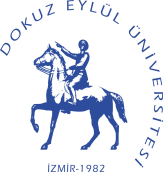 DOKUZ EYLÜL ÜNİVERSİTESİ EĞİTİM BİLİMLERİ ENSTİTÜSÜTEZ ÖNERİSİ SAVUNMASI TARİHİ BİLDİRİM FORMU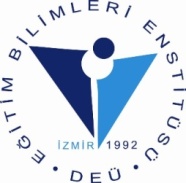 